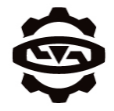 АКЦИОНЕРНОЕ ОБЩЕСТВО «Машиностроительный завод« Армалит »АО «Армалит», ул. Трефолева, д. 2, Санкт-Петербург, 198097телефон: (812) 459-45-07; тел/факс: (812) 252-02-10; market@armalit1.ru, www.armalit1.ruИНН / КПП 7805148130 / 780501001, ОГРН 1027802712530, ОКПО 522002АО «Армалит» предлагает Вам принять участие в тендере на ремонтно-строительные работы по ремонту мужской и женской раздевалки уч-ка 50 помещения 3-Н № 9-18, 21-30 по адресу: ул. Трефолева, д.2, литер БВ.Для участия в тендере Вам необходимо подать заявку на участие, образец которой указан в прилагаемом файле, и тендерное предложение.Дата начала подачи заявок и предложений – 16 марта 2023 г.Дата окончания подачи заявок и предложений – 23 марта 2023 г.Тендер будет проходить в 2 этапа. На первом этапе Тендерный комитет выберет наилучшее предложение и сообщит претендентам свое решение. У претендентов будет 2 (два) дня, чтобы улучшить свое предложение (или оставить без изменения).Дата проведения 1 этапа тендера – 24 марта 2023 г.На втором этапе Тендерный комитет принимает окончательное решение по выбору победителя. Победителю тендера будет предложено заключить договор на условиях победившего тендерного предложения.Дата проведения 2 этапа – 28 марта 2023 г.Критерии выбора победителя: - стоимость работ,- условия оплаты,- срок выполнения работ,- гарантии на выполненные работы,- опыт работ по данному направлению («портфолио» выполненных работ),- рекомендации от организаций, где претенденты выполняли аналогичные работы.До начала 1 этапа торгов тендерные предложения должны быть предоставлены организатору. День и время окончания приема документов – день накануне проведения 1 этапа, 15 часов 45 минут (время Московское).Проведение данного тендера не должно рассматриваться как оферта или приглашение делать оферты. Соответственно, статьи 437, 447-449 Гражданского кодекса Российской федерации к проводимому тендеру не применяются.Организатор оставляет за собой право по собственному усмотрению отклонить любое или все представленные предложения. При этом Организатор оставляет за собой право не объяснять Участникам тендера причины отклонения их предложений.Исполнитель, до заключения договора, обязан заключить с уполномоченным банком, выбранным АО «Армалит», Договор о банковском сопровождении и открыть в соответствии с Федеральным законом № 275-ФЗ от 29.12.2012г. «О государственном оборонном заказе» в данном уполномоченном банке отдельный счет. Все расчеты по договору производятся только с использованием указанного отдельного счета. Организатор не осуществляет возмещение Участникам тендера затрат, связанных с участием.Заявку и документы присылать Секретарю тендерной комиссииЧУНЖЕКОВУ Алексею Борисовичу (812)459-45-00 (доб..200)E-mail: chunzhekovab@armalit.ruили по факсу: (812) 252-02-10 (с пометкой для секретаря тендерного комитета). Также можно использовать для выставления предложений электронную площадку «Фабрикант.ру».По техническим вопросам обращаться:Заместителю технического директора по строительствуДОВГАЛЮ Константину Эдуардовичу  (812) 459-45-00 (доб. 2-28)E-mail: dovgal@armalit.ru.Начальнику ремонтно-строительной группы АО «Армалит» КОЛОСКОВОЙ Марине Владимировне(812) 459-45-00 (доб. 2-32), E-mail: koloskovamv@armalit.ru.Исполнено: Чунжеков А.Б.Телефон: (812) 459-45-45, 459-45-00 (доб. 200))